jfeTBA 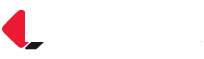 Plastdvil 	obaly Oznámení o potvrzení objednávky číslo TBA-54984 Stav objednávky ·	Číslo objednávky: TBA-54984 
·	ID objednávky: 1962280 
·	Datum přijetí: 15.03.2022 06:32:09 ·	Aktuální stav: Potvrzená Vážený zákazníku, vaše objednávka byla potvrzena a nyní je postoupena k vyřízení. V den expedice zboží budete informováni. Termín dodání: 5 -10 pracovních dnů od potvrzení objednávky. Aktuální změny stavu objednávky lze sledovat na této internetové adrese. Obchodní podmínky platné pro tuto objednávku. Pro opakované nákupy se s námi spojte a předáme Vám přihlašovací údaje. Historie stavů objednávky 15.03.2022 06:32:09 15.03.2022 06:55:00 Potvrzená Novinky na e-mail Nenechte si ujít ani nával důležitých nabídek z našeho e-shopu. Uděláme maximum, aby byl každý e-mail od nás zajímavý a něco vám i ušetřil. Souhlasím se zasíláním. Tento souhlas můžete kdykoliv odebrat v sekci můj účet. Pokud nemáte účet nebo k němu neznáte přístup, 
můžete nás kontaktovat na e-mail obchod@tbaplast.cz. Jak se o vaše osobní data budeme starat si můžete přečíst na stránce Ochrana osobních údajů (GDPR). Obsah objednávky Položka	Množství	Cena za 1 ks bez DPH	Cena bez DPH		Cena s DPH Zavlažovací vak 75 l 963507	275 ks		195,00 Kč		53 625,00 Kč	64 886,25 Kč Poštovné a balné								484,00 Kč Tel.:  Vaše poznámka k objednávce: Volat dopředu. Doručovací adresa 
Zdeněk Trojan 
Vídeňská třída, 707/25 
Znojmo 66902 Fakturační adresa Městské lesy Znojmo 
Zdeněk Trojan IČ: 00839027 DIČ: CZ00839027 
Vídeňská třída, 707/25 
Znojmo 66902 Způsob dopravy Doprava na místo určení Způsob platby 
Proforma faktury TBA-54984 Mějte prosím na paměti, že bankovní převod trvá zpravidla 2 až 4 pracovní dny. Zboží může být odesláno až po připsání částky na náš bankovní účet. Bude Vám zaslána předfaktura. Celkem k úhradě (včetně DPH) 65 370,25 Kč Kontaktní údaje a poznámka Kontaktní údaje a poznámka Kontaktní údaje a poznámka Kontaktní údaje a poznámka Kontaktní údaje a poznámka Kontaktní údaje a poznámka Kontaktní údaje a poznámka 